О проведении круглых столов «Престиж рабочих профессий»В рамках реализации проекта «Организация экскурсионных туров для учащихся Белгородского района «Успешная карьера начинается с детства. Я – лидер!» Управление образования администрации Белгородского района сообщает, что с 01.03.2017 года по 30.03.2017 года в 32 общеобразовательных организациях Белгородского района, реализующих программы основного общего и среднего общего образования (100%), для обучающихся 8-11 классов проведены профориентационные круглые столы по теме: «Престиж рабочих профессий».В круглых столах приняли участие 2590 обучающихся 8-11 классов, что составляет 90,4% от общего количества обучающихся 8-11 классов.С целью расширения представлений обучающихся о профессиях, ориентации обучающихся на выбор востребованных на современном региональном рынке труда рабочих профессий, в ходе проведения круглых столов обучающиеся были ознакомлены с технологией выбора профессий, с перечнем перспективных рабочих профессий, востребованных на региональном рынке труда, с требованиями к рабочим профессиям.В ходе работы круглых столов обсуждались такие рабочие профессии, как: сварщик, каменщик, повар, слесарь по ремонту автомобиля, тракторист, автомеханик, цветовод, швея и др. На круглые столы «Престиж рабочих профессий» общеобразовательные организации пригласили: представителей ФГБОУ ВО «Белгородский государственный аграрный университет имени В.Я. Горина», ФГАОУ ВО «Белгородский государственный технологический университет им. В.Г. Шухова», ОГАПОУ «Белгородский строительный колледж», ОГАПОУ «Белгородский индустриальный колледж», ОГАПОУ «Белгородский политехнический колледж», ОГАПОУ «Дмитриевский сельскохозяйственный техникум»; почетных граждан Белгородского района; работников колхоза имени В.Я. Горина – председателя, главного экономиста, главного инженера; сотрудников мясокомбината «Бессоновский»; специалистов ОТГ Белгородского РЭ; работников ОО «РИМстрой»; сотрудников завода ОАО «Таоспектр»; специалистов ОАО «Газпром»; поваров различных организаций, расположенных на территории поселений; сотрудников ЮВЖД; агронома; сотрудников пожарного надзора по Белгородскому району, ПТО Ж/Д г.Белгорода и др.На круглые столы были приглашены выпускники общеобразовательных организаций, добившиеся высоких результатов в рабочей профессии: повара, слесари, водители, маляры, швеи.Приглашенные гости продемонстрировали обучающимся видеоматериал, рассказали о специфике своей работы, ответили на вопросы обучающихся.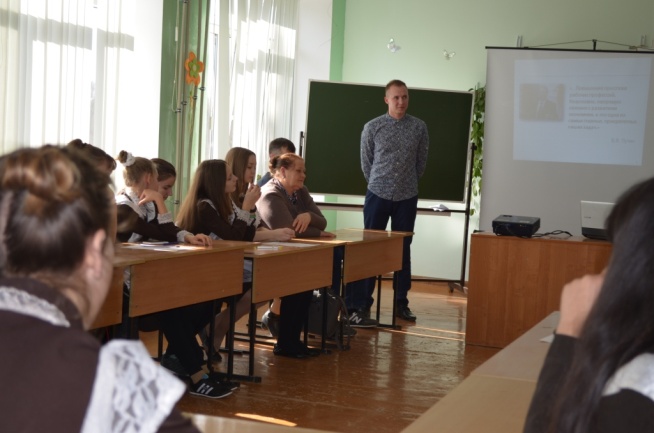 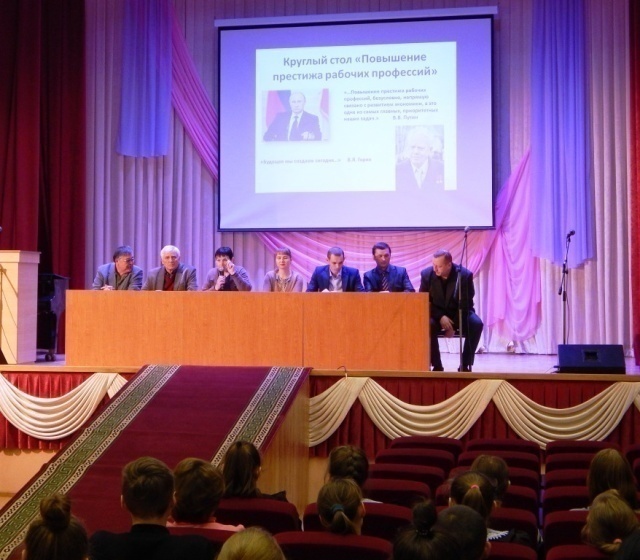 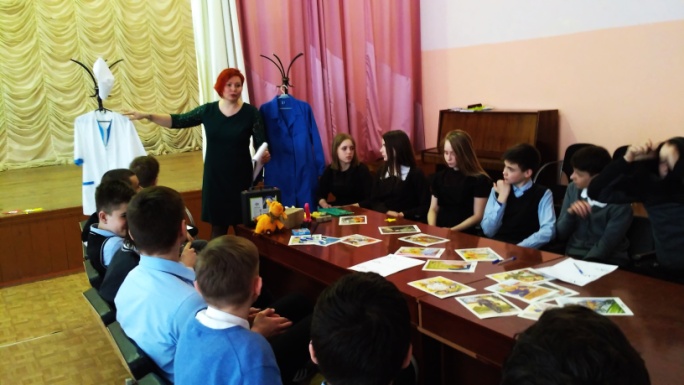 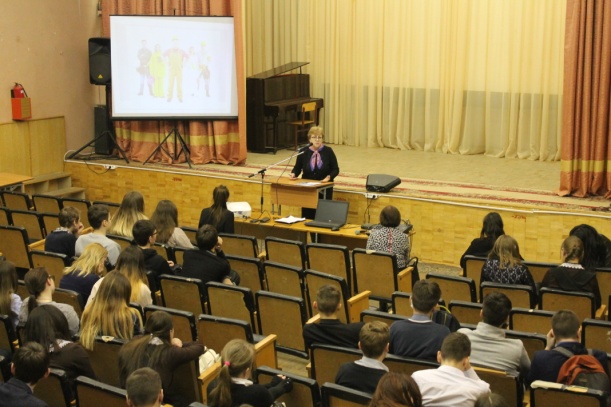 